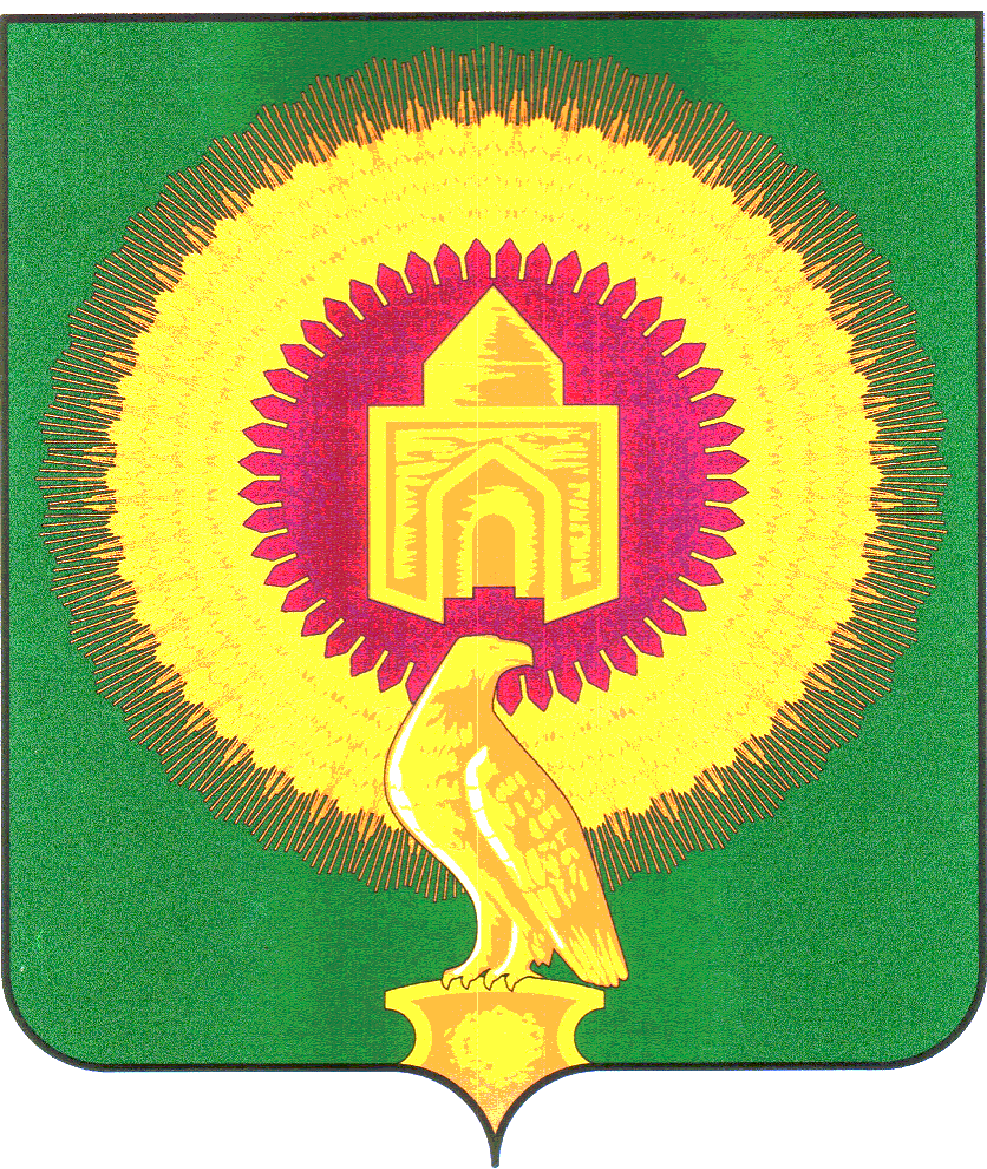 СОВЕТ ДЕПУТАТОВЛЕЙПЦИГСКОГО  СЕЛЬСКОГО ПОСЕЛЕНИЯВАРНЕНСКОГО  МУНИЦИПАЛЬНОГО РАЙОНАЧЕЛЯБИНСКОЙ  ОБЛАСТИРЕШЕНИЕот « 18 » октября 2023 г.                        № 20В соответствии с Федеральным законом от 18 марта 2023 г. N 71-ФЗ "О внесении изменений в статьи 2 и 3 Федерального закона "О газоснабжении в Российской Федерации" и Жилищный кодекс Российской Федерации", Федеральными законами от 06.10.2003 № 131-ФЗ «Об общих принципах организации местного самоуправления в Российской Федерации», от 31 июля 2020 г. № 248-ФЗ «О государственном контроле (надзоре) и муниципальном контроле в Российской Федерации», Совет депутатов Лейпцигского сельского поселения Варненского муниципального района Челябинской областиРешил:1. Внести в Положение о муниципальном жилищном контроле на территории Лейпцигского сельского поселения, утвержденное  Советом депутатов Лейпцигского сельского поселения от 15.09.2021 №21(далее – Положение) следующие изменения.1.1. Дополнить пункт 1.2 Положения подпунктом 12 следующего содержания:«12) требований к безопасной эксплуатации и техническому обслуживанию внутридомового и (или) внутриквартирного газового оборудования, а также требований к содержанию относящихся к общему имуществу в многоквартирном доме вентиляционных и дымовых каналов.».2. Опубликовать настоящее решение на официальном сайте Лейпцигского сельского поселения в сети Интернет.3.  Настоящее решение вступает в силу со дня его официального опубликования.4.  Контроль за исполнением решения оставляю за собой.Председатель совета депутатов Лейпцигского сельского поселения				А.В.Головина	Глава Лейпцигского сельского поселения 			Э.Т.Пискунова	О внесение изменений в Положения о муниципальном жилищном контроле на территории Лейпцигского сельского поселения Варненского муниципального района Челябинской области, утвержденное  Советом депутатов Лейпцигского сельского поселения от 15.09.2021 № 21